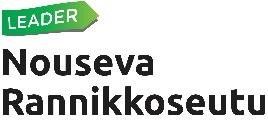 Nuoriso Leader säännöt Sääntömuutos hyväksytty Nouseva Rannikkoseutu ry:n hallituksen kokouksessa 22.3.2023 Sääntömuutos astuu voimaan 1.4.2023 ja koskee uusia, voimaantulon jälkeen myönnettyjä rahoituksia. Kuka rahaa voi hakea? Tukea voivat hakea  väh. kolmen 13–25 -vuotiaiden nuorten ryhmät nuoret yrittäjät ja 4H-yritykset Nuorten ryhmällä tulee olla nimetty täysi-ikäinen vastuuhenkilö.Huomaa, että Yrittäjän tulee liittää hakemukseen liiketoimintasuunnitelma Tukea myönnetään samalle hakijalle (koskee myös ryhmän jäseniä) kerran kalenterivuodessa.  Samantyyppistä toimintaa tuetaan pääsääntöisesti vain kerran per hakija. Yritystoiminnan kehittämishankkeille tukea voidaan myöntää harkinnan mukaan. Eri hakijat eivät voi saada tukea samaan projektiin.  Hankittaville tuotteille voidaan määrittää maksimitukisummaProjektin hyödyn tulee kohdistua Hailuoto, Tyrnävä, Liminka, Lumijoki, Siikajoki, Pyhäjoki, Raahe alueelle. Mihin rahaa voi saada? Projektien teema on vapaa.Nuoriso Leader -rahaa myönnetään projekteille, joissa nuorten rooli on aktiivinen: nuoret suunnittelevat, toteuttavat ja arvioivat projektin. Paljonko rahaa voi saada? Tukea voi saada 100-300 euroa per projekti. Erityistilanteissa tuen maksimimäärä voi olla 500€:    Nuorten ryhmien hankkeissa erityistilanteita ovat esimerkiksi isot tapahtumat ja opintomatkat. Nuorten yrittäjien hankkeissa erityistilanteita ovat toiminimiyrittäjät, joilla on y-tunnus.Myönnetystä tuesta maksetaan ennakkona 60% hakijan ilmoittamalle tilille.Loput 40% tuesta maksetaan kuitteja ja loppuraportointia vastaan projektin päätyttyä. Raporttiin on liitettävä mukaan kuvia ja/tai video projektin aikana toteutuneesta toiminnasta.   Rahoitusta ei pääsääntöisesti myönnetä: palkkoihin ja päivärahoihin tai puhelinkuluihin ruokailu- ja kahvituskuluihin (paitsi kansainvälisyyttä edistävissä hankkeissa) myytävien tuotteiden hankintaan tai niiden valmistusmateriaalien kustannuksiin  ostos- tai virkistysmatkoihin polttoainekuluihin muutoin kuin opintomatkoissa kurssien ja tapahtumien osallistumismaksuihin, salivuoromaksuihin ym.   kunnan tai koulun vastuulla oleviin hankintoihinvakiintuneeseen toimintaan ja siitä aiheutuviin kuluihin Miten rahaa haetaan? Rahoitusta haetaan sähköisellä hakemuslomakkeella, joka löytyy osoitteesta www.nuorisoleader.fi  Hakuaika on jatkuva. Hakemukset käsitellään kuukauden lopussaPoikkeuksena kesä- ja joululoma-aika, joista tiedotetaan Norsun kotisivuilla ja facebook-sivuilla. Nouseva Rannikkoseudun nuorisotyöryhmä tekee päätökset rahoitettavista hankkeista. Vuosittain on käytössä tietty määräraha hankkeisiin ja jos hakemuksia tulee paljon, ovat etusijalla tukea ensi kertaa hakevat.  Milloin projektin voi aloittaa? Projektin voi aloittaa omalla riskillä heti, kun hanke on vireillä ja hakija on saanut kuittauksen sähköisen hakemuksen vastaanottamisesta.   Rahan saannin ja käytön muut ehdot Hakijalle toimitetaan sähköpostitse rahoituspäätös, jossa on tarkemmat ehdot tuen käyttämisestä.  Projektin toteutusaika on enintään yksi (1) vuosi hankerahoituksen myöntämisestä. Jos hanketta ei raportoida vuoden kuluessa, tuen loppuosaa ei makseta. Ennakkotuki peritään takaisin, jos hakija ei toimita raporttia hankkeesta.  